PRÉNOM : 	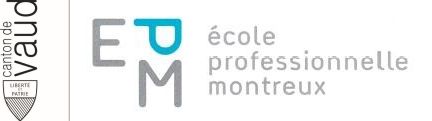 CLASSE : 	DATE :  	Maximum des points62p.Total des points obtenus1.a)  Je suis un légume de la famille tubercule et racine, ma forme est allongée et on me trouve en différentes couleurs au marché, je contiens beaucoup de vitamine A, on me découpe en brunoise, julienne ou mirepoix. Je m’appelle  ……..  b) Nommez deux frères ?  c) Quel est mon nom culinaire ? d) Citez deux technique de cuisson adaptées ! (p.9)1.a)  Je suis un légume de la famille tubercule et racine, ma forme est allongée et on me trouve en différentes couleurs au marché, je contiens beaucoup de vitamine A, on me découpe en brunoise, julienne ou mirepoix. Je m’appelle  ……..  b) Nommez deux frères ?  c) Quel est mon nom culinaire ? d) Citez deux technique de cuisson adaptées ! (p.9)1.a)  Je suis un légume de la famille tubercule et racine, ma forme est allongée et on me trouve en différentes couleurs au marché, je contiens beaucoup de vitamine A, on me découpe en brunoise, julienne ou mirepoix. Je m’appelle  ……..  b) Nommez deux frères ?  c) Quel est mon nom culinaire ? d) Citez deux technique de cuisson adaptées ! (p.9)6p.a) carottesb) céleri pomme, navet, betterave, b) radis, panais, rutabaga, etc.c)  Vichy, Crécy d) glacer, blanchird) à la vapeur, bouillir, etc.2. Que signifie « viande de boucherie et quels espèces y sont compris  ? Ecrivez une phrase complète et soulignez vos mots-clefs ! (p.51)6p.Viande de boucherie signifie : ensemble des animaux (bœuf, veau, porc, cheval, agneau, cabri) élevés et engraissés pour la consommation de la viande. A l'exception du lapin, tous les animaux sont abattus dans des endroits officiels nommés abattoirs.3. En Suisse, il n’y a pas de grosses exploitations commerciales. L’élevage naturel et adapté aux animaux revêt une grande importance chez nous. Les standards suisses d’élevage sont les suivants : Reliez les affirmations. (p.52)3. En Suisse, il n’y a pas de grosses exploitations commerciales. L’élevage naturel et adapté aux animaux revêt une grande importance chez nous. Les standards suisses d’élevage sont les suivants : Reliez les affirmations. (p.52)3. En Suisse, il n’y a pas de grosses exploitations commerciales. L’élevage naturel et adapté aux animaux revêt une grande importance chez nous. Les standards suisses d’élevage sont les suivants : Reliez les affirmations. (p.52)5p.L’élevage responsableSystèmes de stabulation particulièrement respectueux des animaux (1/3 des paysans)Les animaux sont en  meilleure santé, leur viande est excellente (2/3 des  paysans)Sorties régulières en plein air d’animauxFourrage naturel. Dans les pâturages (du printemps à l’automne). Garantis sans OGM, farines animales hormones, antibiotiques oustimulateurs de performancePropreté générale et l’hygiène sont également suivies de près.  Les médicaments ne sont utilisés qu’en étroite collaboration avec le vétérinaire.  On ne trouve aucun résidu dans la viande suisseConcernant un élevage des espèces respectueuxLois et directives rigoureusesProtection animale et hygièneAlimentation animale de qualité4.a) Que signifie la traçabilité de la viande suisse ? Ecrivez une phrase complète ! b) Numérotez er mettez le bon chiffre (1 à 5) chronologique devant chaque définition. (p.53)4.a) Que signifie la traçabilité de la viande suisse ? Ecrivez une phrase complète ! b) Numérotez er mettez le bon chiffre (1 à 5) chronologique devant chaque définition. (p.53)4.a) Que signifie la traçabilité de la viande suisse ? Ecrivez une phrase complète ! b) Numérotez er mettez le bon chiffre (1 à 5) chronologique devant chaque définition. (p.53)4.a) Que signifie la traçabilité de la viande suisse ? Ecrivez une phrase complète ! b) Numérotez er mettez le bon chiffre (1 à 5) chronologique devant chaque définition. (p.53)4.a) Que signifie la traçabilité de la viande suisse ? Ecrivez une phrase complète ! b) Numérotez er mettez le bon chiffre (1 à 5) chronologique devant chaque définition. (p.53)4.a) Que signifie la traçabilité de la viande suisse ? Ecrivez une phrase complète ! b) Numérotez er mettez le bon chiffre (1 à 5) chronologique devant chaque définition. (p.53)4.a) Que signifie la traçabilité de la viande suisse ? Ecrivez une phrase complète ! b) Numérotez er mettez le bon chiffre (1 à 5) chronologique devant chaque définition. (p.53)4.a) Que signifie la traçabilité de la viande suisse ? Ecrivez une phrase complète ! b) Numérotez er mettez le bon chiffre (1 à 5) chronologique devant chaque définition. (p.53)4.a) Que signifie la traçabilité de la viande suisse ? Ecrivez une phrase complète ! b) Numérotez er mettez le bon chiffre (1 à 5) chronologique devant chaque définition. (p.53)4.a) Que signifie la traçabilité de la viande suisse ? Ecrivez une phrase complète ! b) Numérotez er mettez le bon chiffre (1 à 5) chronologique devant chaque définition. (p.53)8p.La traçabilité de la viande suisse, de la naissance de l’animal jusque chez le boucher, est une marque de qualité importante. Le contrôle du trafic des animaux offre en outre la possibilité de lutter de manière ciblée et précoce contre les épizooties.La traçabilité de la viande suisse, de la naissance de l’animal jusque chez le boucher, est une marque de qualité importante. Le contrôle du trafic des animaux offre en outre la possibilité de lutter de manière ciblée et précoce contre les épizooties.La traçabilité de la viande suisse, de la naissance de l’animal jusque chez le boucher, est une marque de qualité importante. Le contrôle du trafic des animaux offre en outre la possibilité de lutter de manière ciblée et précoce contre les épizooties.La traçabilité de la viande suisse, de la naissance de l’animal jusque chez le boucher, est une marque de qualité importante. Le contrôle du trafic des animaux offre en outre la possibilité de lutter de manière ciblée et précoce contre les épizooties.La traçabilité de la viande suisse, de la naissance de l’animal jusque chez le boucher, est une marque de qualité importante. Le contrôle du trafic des animaux offre en outre la possibilité de lutter de manière ciblée et précoce contre les épizooties.La traçabilité de la viande suisse, de la naissance de l’animal jusque chez le boucher, est une marque de qualité importante. Le contrôle du trafic des animaux offre en outre la possibilité de lutter de manière ciblée et précoce contre les épizooties.La traçabilité de la viande suisse, de la naissance de l’animal jusque chez le boucher, est une marque de qualité importante. Le contrôle du trafic des animaux offre en outre la possibilité de lutter de manière ciblée et précoce contre les épizooties.La traçabilité de la viande suisse, de la naissance de l’animal jusque chez le boucher, est une marque de qualité importante. Le contrôle du trafic des animaux offre en outre la possibilité de lutter de manière ciblée et précoce contre les épizooties.La traçabilité de la viande suisse, de la naissance de l’animal jusque chez le boucher, est une marque de qualité importante. Le contrôle du trafic des animaux offre en outre la possibilité de lutter de manière ciblée et précoce contre les épizooties.La traçabilité de la viande suisse, de la naissance de l’animal jusque chez le boucher, est une marque de qualité importante. Le contrôle du trafic des animaux offre en outre la possibilité de lutter de manière ciblée et précoce contre les épizooties.5Transformation3Transport1Naissance4Abattage2Séjour5. Citez les trois labels qui ont pour but d’intensifier le contrôle de la qualité par un cahier des charges précis et contraignant ? (p.53)3p.1. Labels issus de la production bio 	2. Labels issus du segment non bio 	3. Marques d’origine certifiées et programmes d’assurance-qualité 	6.  Complétez le tableau ci-dessous en utilisant vos mots-clefs. (p.54)6.  Complétez le tableau ci-dessous en utilisant vos mots-clefs. (p.54)6.  Complétez le tableau ci-dessous en utilisant vos mots-clefs. (p.54)10p.Qualité et caractéristiques de fraîcheurLa qualité, la saveur naturelle et aromatique de la viande dépend avant tout d'un élevage :Maturation de la viandeLa maturation commence lorsque la raideur musculaire se détend et que l'activité enzymatique du glycogène permet de former l'acide lactique. Plus la viande est stockée longtemps, plus elle est tendre et aromatique. La durée de maturation dépend de différents facteurs :Durée de maturationUne maturation trop longue peut provoquer de la pourriture extérieure, et donc des pertesConforme à l’espèceMaturation de la viandeLa maturation commence lorsque la raideur musculaire se détend et que l'activité enzymatique du glycogène permet de former l'acide lactique. Plus la viande est stockée longtemps, plus elle est tendre et aromatique. La durée de maturation dépend de différents facteurs :Durée de maturationUne maturation trop longue peut provoquer de la pourriture extérieure, et donc des pertesL’engraissement Les différents morceaux5 à 7 jours (chevreau et porc)L’affouragement Stockés à l’air ou sous-vide 1 à 2 semaines morceaux riches en tissu conjonctif (veau, agneau, bœuf)L’âge et l’espèce animaleL’espèce et l’âge, la viande 2 à 3 semaines morceaux pauvres en tissu conjonctif (bœuf et cheval)7. A l’arrivage vous contrôlez la température de la viande. Quelle limite tolérez- vous pour la viande hachée/émincée et pour la viande en gros morceaux ? (p.56)7. A l’arrivage vous contrôlez la température de la viande. Quelle limite tolérez- vous pour la viande hachée/émincée et pour la viande en gros morceaux ? (p.56)2p.Viande hachée/émincée	max. +5	°C Viande en gros morceau 	max. +7	°C8. Dans le tableau ci-dessous, entourez les mauvaises pratiques de stockage pour la viande. (p.55-56)8. Dans le tableau ci-dessous, entourez les mauvaises pratiques de stockage pour la viande. (p.55-56)8. Dans le tableau ci-dessous, entourez les mauvaises pratiques de stockage pour la viande. (p.55-56)8. Dans le tableau ci-dessous, entourez les mauvaises pratiques de stockage pour la viande. (p.55-56)4p.Humidité de l'air de 80 à 85 %Ne rien déposer sur le sol du frigo et du congélateurStockage des aliments crus et cuites de préférence ensembleStockage de la viande dans le même récipient que la volailleLe produit livré doit être stocké dès la fin du contrôle de la livraison afin de ne pas rompre la chaine du froid au frigo voire au congélateurL’hygiène personnelle, des équipements, des locaux et des alimentsStockée sous réfrigération entre 0° et +2°C Conditionnée sous vide Stockage à moyen termeStockage à long terme(sous-vide pour éviter le desséchement/brûler par le froid)Stockage de la viande en vrac et sans emballageJe range au frigo  la viande hachée livrée avec une température de 10°C Stockée sous congélation    – 18°CBonne pratique de réception de fabrication9. Numérotez les activités de la technique de cuisson « braiser d’une grosse pièce » selon la bonne pratique de fabrication (BPF). (p.147-148)	(0.5p)9. Numérotez les activités de la technique de cuisson « braiser d’une grosse pièce » selon la bonne pratique de fabrication (BPF). (p.147-148)	(0.5p)6p.2Assaisonner de sel et de poivre du moulin4Ajouter les aromates et les faire revenir dans les sucs, soit les étuver6Remettre la viande et déglacer avec du vin. Réduire8Finir de braiser au four à couvert10Passer la sauce de braisage au chinois étamine12Remettre la viande dans la sauce. Remettre en température de service. Ajouter éventuellement la garniture11Rectifier l'assaisonnement et corriger la consistance de la sauce9Contrôler le degré de cuisson. Retirer la viande et le sachet d’épices. Recouvrir7Mouiller avec un fond brun et de la demi-glace5Tomater légèrement et pincer brièvement3Colorer de toutes parts dans l'huile chaude, retirer la viande, dégraisser1Préparer les morceaux pour le braisage de grosse pièce10. Reliez avec une ligne droite les 10 règles aux consignes et avantages. (p.169-170)	(0.5p)10. Reliez avec une ligne droite les 10 règles aux consignes et avantages. (p.169-170)	(0.5p)10. Reliez avec une ligne droite les 10 règles aux consignes et avantages. (p.169-170)	(0.5p)5p.RègleConsigne et avantageMoins d’aliments gras. Eviter les maladies (obésité)Moinsde produits d’origine animale. Varier les types de protéinesCuire de liquide. Transit des substances dans le coprsDavantage deFréquents. Forme pour la journéeBeaucoup de sucrer. Eviter la détérioration dentaire en limitant la quantitéNe pas tropPlaisir à manger sainementSuffisamment avec ménagement. Conservation des substancesPetits repas produits céréaliers. Bon apport de fibresPeufruits et légumes. Bon apport de vitaminesVariésaler. Eviter les maladies (hypertension)11. Calculez le coût des marchandises. Vous multipliez et arrondissez correctement. (p.207)		         (0.5 point)11. Calculez le coût des marchandises. Vous multipliez et arrondissez correctement. (p.207)		         (0.5 point)11. Calculez le coût des marchandises. Vous multipliez et arrondissez correctement. (p.207)		         (0.5 point)11. Calculez le coût des marchandises. Vous multipliez et arrondissez correctement. (p.207)		         (0.5 point)11. Calculez le coût des marchandises. Vous multipliez et arrondissez correctement. (p.207)		         (0.5 point)11. Calculez le coût des marchandises. Vous multipliez et arrondissez correctement. (p.207)		         (0.5 point)7p.IngrédientsQuantitésUnitéKg / L / pièce / xPrix d’achatCHFRésultat de la multiplicationJ’arrondis correctementBeurre 0.500kg9.804.904.90Echalotes pelées0.450kg7.803.513.51Carottes pelées5.000kg4.2021.0021.00Sucre, sel, poivre du moulin10x0.202.002.00Fond de légumes4.500L6.5029.2529.25Persil frisé frais0.050kg13.100.6550.66Coût total des marchandisesCoût total des marchandisesCoût total des marchandisesCoût total des marchandisesCoût total des marchandises61.32